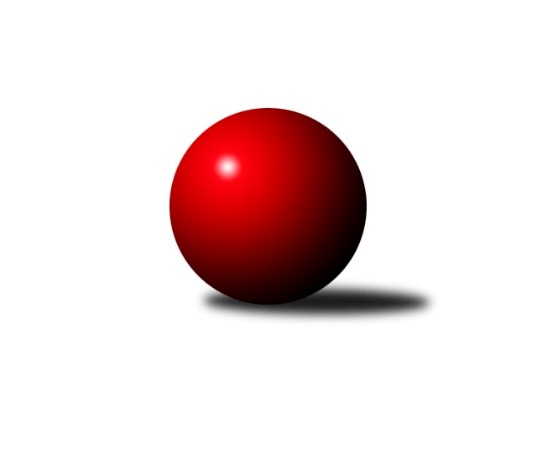 Č.8Ročník 2017/2018	24.5.2024 Jihomoravská divize 2017/2018Statistika 8. kolaTabulka družstev:		družstvo	záp	výh	rem	proh	skore	sety	průměr	body	plné	dorážka	chyby	1.	SKK Dubňany B	8	6	0	2	44.0 : 20.0 	(111.5 : 80.5)	3161	12	2143	1017	34.4	2.	KK Orel Telnice	7	5	1	1	34.5 : 21.5 	(97.0 : 71.0)	2916	11	1977	939	25.4	3.	KK Réna Ivančice	8	5	1	2	38.5 : 25.5 	(111.0 : 81.0)	3101	11	2090	1011	28.3	4.	TJ Sokol Mistřín B	8	5	1	2	35.0 : 29.0 	(97.0 : 95.0)	3194	11	2162	1032	35.9	5.	KK Jiskra Čejkovice	8	5	0	3	37.0 : 27.0 	(103.0 : 89.0)	2846	10	1940	905	28.6	6.	KC Zlín B	8	4	0	4	31.0 : 33.0 	(98.5 : 93.5)	3085	8	2100	986	40.5	7.	TJ Jiskra Otrokovice	8	4	0	4	30.0 : 34.0 	(88.5 : 103.5)	2976	8	2036	939	41.4	8.	KK Orel Ivančice	8	4	0	4	30.0 : 34.0 	(85.0 : 107.0)	3021	8	2058	963	37.5	9.	KK Blansko B	8	3	1	4	26.0 : 38.0 	(83.5 : 108.5)	2880	7	1958	922	42.1	10.	TJ Sokol Brno IV	8	3	0	5	32.0 : 32.0 	(98.5 : 93.5)	3016	6	2066	950	34.1	11.	KK Vyškov B	8	3	0	5	31.0 : 33.0 	(94.5 : 97.5)	3035	6	2069	966	38	12.	KK Mor.Slávia Brno B	8	3	0	5	28.0 : 36.0 	(87.0 : 105.0)	3044	6	2080	964	41.9	13.	TJ Sokol Luhačovice B	7	1	2	4	20.0 : 36.0 	(81.0 : 87.0)	3009	4	2039	970	33.3	14.	TJ Valašské Meziříčí B	8	1	0	7	23.0 : 41.0 	(84.0 : 108.0)	3121	2	2139	982	43.1Tabulka doma:		družstvo	záp	výh	rem	proh	skore	sety	průměr	body	maximum	minimum	1.	SKK Dubňany B	4	4	0	0	24.0 : 8.0 	(55.0 : 41.0)	3203	8	3255	3114	2.	KK Orel Telnice	4	4	0	0	23.0 : 9.0 	(59.5 : 36.5)	2628	8	2664	2585	3.	TJ Jiskra Otrokovice	5	4	0	1	24.0 : 16.0 	(63.5 : 56.5)	3072	8	3151	3025	4.	TJ Sokol Brno IV	4	3	0	1	23.0 : 9.0 	(55.5 : 40.5)	3249	6	3277	3186	5.	KK Jiskra Čejkovice	4	3	0	1	20.0 : 12.0 	(58.0 : 38.0)	2654	6	2727	2606	6.	KK Réna Ivančice	4	2	1	1	18.5 : 13.5 	(53.5 : 42.5)	2638	5	2661	2623	7.	TJ Sokol Mistřín B	4	2	1	1	16.0 : 16.0 	(47.5 : 48.5)	3192	5	3225	3160	8.	KK Vyškov B	4	2	0	2	17.0 : 15.0 	(48.0 : 48.0)	3241	4	3293	3175	9.	KK Blansko B	4	2	0	2	14.0 : 18.0 	(44.5 : 51.5)	3165	4	3195	3124	10.	KK Orel Ivančice	4	2	0	2	14.0 : 18.0 	(40.5 : 55.5)	3117	4	3179	3071	11.	TJ Sokol Luhačovice B	3	1	1	1	12.0 : 12.0 	(38.0 : 34.0)	3170	3	3214	3102	12.	KC Zlín B	3	1	0	2	11.0 : 13.0 	(33.0 : 39.0)	3107	2	3190	3050	13.	TJ Valašské Meziříčí B	4	1	0	3	14.0 : 18.0 	(49.0 : 47.0)	3214	2	3230	3195	14.	KK Mor.Slávia Brno B	4	1	0	3	12.0 : 20.0 	(40.0 : 56.0)	3114	2	3174	3089Tabulka venku:		družstvo	záp	výh	rem	proh	skore	sety	průměr	body	maximum	minimum	1.	KK Réna Ivančice	4	3	0	1	20.0 : 12.0 	(57.5 : 38.5)	3217	6	3272	3155	2.	TJ Sokol Mistřín B	4	3	0	1	19.0 : 13.0 	(49.5 : 46.5)	3195	6	3223	3151	3.	KC Zlín B	5	3	0	2	20.0 : 20.0 	(65.5 : 54.5)	3073	6	3292	2514	4.	SKK Dubňany B	4	2	0	2	20.0 : 12.0 	(56.5 : 39.5)	3150	4	3313	3029	5.	KK Jiskra Čejkovice	4	2	0	2	17.0 : 15.0 	(45.0 : 51.0)	2894	4	3289	2605	6.	KK Mor.Slávia Brno B	4	2	0	2	16.0 : 16.0 	(47.0 : 49.0)	3027	4	3361	2544	7.	KK Orel Ivančice	4	2	0	2	16.0 : 16.0 	(44.5 : 51.5)	2997	4	3235	2667	8.	KK Orel Telnice	3	1	1	1	11.5 : 12.5 	(37.5 : 34.5)	3012	3	3262	2606	9.	KK Blansko B	4	1	1	2	12.0 : 20.0 	(39.0 : 57.0)	2809	3	3202	2433	10.	KK Vyškov B	4	1	0	3	14.0 : 18.0 	(46.5 : 49.5)	2984	2	3185	2543	11.	TJ Sokol Luhačovice B	4	0	1	3	8.0 : 24.0 	(43.0 : 53.0)	2968	1	3138	2613	12.	TJ Jiskra Otrokovice	3	0	0	3	6.0 : 18.0 	(25.0 : 47.0)	2943	0	3192	2553	13.	TJ Sokol Brno IV	4	0	0	4	9.0 : 23.0 	(43.0 : 53.0)	2958	0	3209	2468	14.	TJ Valašské Meziříčí B	4	0	0	4	9.0 : 23.0 	(35.0 : 61.0)	3098	0	3143	3056Tabulka podzimní části:		družstvo	záp	výh	rem	proh	skore	sety	průměr	body	doma	venku	1.	SKK Dubňany B	8	6	0	2	44.0 : 20.0 	(111.5 : 80.5)	3161	12 	4 	0 	0 	2 	0 	2	2.	KK Orel Telnice	7	5	1	1	34.5 : 21.5 	(97.0 : 71.0)	2916	11 	4 	0 	0 	1 	1 	1	3.	KK Réna Ivančice	8	5	1	2	38.5 : 25.5 	(111.0 : 81.0)	3101	11 	2 	1 	1 	3 	0 	1	4.	TJ Sokol Mistřín B	8	5	1	2	35.0 : 29.0 	(97.0 : 95.0)	3194	11 	2 	1 	1 	3 	0 	1	5.	KK Jiskra Čejkovice	8	5	0	3	37.0 : 27.0 	(103.0 : 89.0)	2846	10 	3 	0 	1 	2 	0 	2	6.	KC Zlín B	8	4	0	4	31.0 : 33.0 	(98.5 : 93.5)	3085	8 	1 	0 	2 	3 	0 	2	7.	TJ Jiskra Otrokovice	8	4	0	4	30.0 : 34.0 	(88.5 : 103.5)	2976	8 	4 	0 	1 	0 	0 	3	8.	KK Orel Ivančice	8	4	0	4	30.0 : 34.0 	(85.0 : 107.0)	3021	8 	2 	0 	2 	2 	0 	2	9.	KK Blansko B	8	3	1	4	26.0 : 38.0 	(83.5 : 108.5)	2880	7 	2 	0 	2 	1 	1 	2	10.	TJ Sokol Brno IV	8	3	0	5	32.0 : 32.0 	(98.5 : 93.5)	3016	6 	3 	0 	1 	0 	0 	4	11.	KK Vyškov B	8	3	0	5	31.0 : 33.0 	(94.5 : 97.5)	3035	6 	2 	0 	2 	1 	0 	3	12.	KK Mor.Slávia Brno B	8	3	0	5	28.0 : 36.0 	(87.0 : 105.0)	3044	6 	1 	0 	3 	2 	0 	2	13.	TJ Sokol Luhačovice B	7	1	2	4	20.0 : 36.0 	(81.0 : 87.0)	3009	4 	1 	1 	1 	0 	1 	3	14.	TJ Valašské Meziříčí B	8	1	0	7	23.0 : 41.0 	(84.0 : 108.0)	3121	2 	1 	0 	3 	0 	0 	4Tabulka jarní části:		družstvo	záp	výh	rem	proh	skore	sety	průměr	body	doma	venku	1.	TJ Sokol Luhačovice B	0	0	0	0	0.0 : 0.0 	(0.0 : 0.0)	0	0 	0 	0 	0 	0 	0 	0 	2.	TJ Sokol Brno IV	0	0	0	0	0.0 : 0.0 	(0.0 : 0.0)	0	0 	0 	0 	0 	0 	0 	0 	3.	KK Blansko B	0	0	0	0	0.0 : 0.0 	(0.0 : 0.0)	0	0 	0 	0 	0 	0 	0 	0 	4.	TJ Sokol Mistřín B	0	0	0	0	0.0 : 0.0 	(0.0 : 0.0)	0	0 	0 	0 	0 	0 	0 	0 	5.	KK Vyškov B	0	0	0	0	0.0 : 0.0 	(0.0 : 0.0)	0	0 	0 	0 	0 	0 	0 	0 	6.	SKK Dubňany B	0	0	0	0	0.0 : 0.0 	(0.0 : 0.0)	0	0 	0 	0 	0 	0 	0 	0 	7.	KC Zlín B	0	0	0	0	0.0 : 0.0 	(0.0 : 0.0)	0	0 	0 	0 	0 	0 	0 	0 	8.	KK Orel Telnice	0	0	0	0	0.0 : 0.0 	(0.0 : 0.0)	0	0 	0 	0 	0 	0 	0 	0 	9.	KK Réna Ivančice	0	0	0	0	0.0 : 0.0 	(0.0 : 0.0)	0	0 	0 	0 	0 	0 	0 	0 	10.	TJ Valašské Meziříčí B	0	0	0	0	0.0 : 0.0 	(0.0 : 0.0)	0	0 	0 	0 	0 	0 	0 	0 	11.	KK Mor.Slávia Brno B	0	0	0	0	0.0 : 0.0 	(0.0 : 0.0)	0	0 	0 	0 	0 	0 	0 	0 	12.	KK Jiskra Čejkovice	0	0	0	0	0.0 : 0.0 	(0.0 : 0.0)	0	0 	0 	0 	0 	0 	0 	0 	13.	KK Orel Ivančice	0	0	0	0	0.0 : 0.0 	(0.0 : 0.0)	0	0 	0 	0 	0 	0 	0 	0 	14.	TJ Jiskra Otrokovice	0	0	0	0	0.0 : 0.0 	(0.0 : 0.0)	0	0 	0 	0 	0 	0 	0 	0 Zisk bodů pro družstvo:		jméno hráče	družstvo	body	zápasy	v %	dílčí body	sety	v %	1.	Jiří Dvořák 	KK Orel Telnice 	7	/	7	(100%)	20.5	/	28	(73%)	2.	Filip Dratva 	SKK Dubňany B 	7	/	8	(88%)	22	/	32	(69%)	3.	Jaroslav Mošať 	KK Réna Ivančice  	7	/	8	(88%)	21.5	/	32	(67%)	4.	Michael Divílek ml.	TJ Jiskra Otrokovice 	6	/	7	(86%)	18	/	28	(64%)	5.	Roman Janás 	KC Zlín B 	6	/	8	(75%)	20	/	32	(63%)	6.	Jan Mecerod 	KK Orel Ivančice 	6	/	8	(75%)	20	/	32	(63%)	7.	Patrik Schneider 	KK Mor.Slávia Brno B 	6	/	8	(75%)	19	/	32	(59%)	8.	Jaroslav Harca 	SKK Dubňany B 	6	/	8	(75%)	19	/	32	(59%)	9.	Miroslav Vítek 	TJ Sokol Brno IV 	6	/	8	(75%)	18.5	/	32	(58%)	10.	Zdeněk Vránek 	TJ Sokol Brno IV 	6	/	8	(75%)	15.5	/	32	(48%)	11.	Milan Žáček 	TJ Sokol Luhačovice B 	5	/	7	(71%)	16	/	28	(57%)	12.	Václav Kratochvíla 	SKK Dubňany B 	5	/	7	(71%)	16	/	28	(57%)	13.	Jiří Smutný 	TJ Sokol Brno IV 	5	/	8	(63%)	20.5	/	32	(64%)	14.	Miloslav Krejčí 	KK Vyškov B 	5	/	8	(63%)	20	/	32	(63%)	15.	Tomáš Stávek 	KK Jiskra Čejkovice 	5	/	8	(63%)	18.5	/	32	(58%)	16.	Zdeněk Škrobák 	KK Jiskra Čejkovice 	5	/	8	(63%)	18.5	/	32	(58%)	17.	Martin Honc 	KK Blansko B 	5	/	8	(63%)	16	/	32	(50%)	18.	Martin Komosný 	KK Jiskra Čejkovice 	5	/	8	(63%)	15	/	32	(47%)	19.	Zdenek Pokorný 	KK Vyškov B 	4	/	5	(80%)	13	/	20	(65%)	20.	Pavel Dvořák 	KK Orel Telnice 	4	/	6	(67%)	17	/	24	(71%)	21.	Zdenek Pokorný 	KK Orel Telnice 	4	/	6	(67%)	16.5	/	24	(69%)	22.	Tomáš Vejmola 	KK Vyškov B 	4	/	6	(67%)	14	/	24	(58%)	23.	Michael Divílek st.	TJ Jiskra Otrokovice 	4	/	6	(67%)	14	/	24	(58%)	24.	David Matlach 	KC Zlín B 	4	/	6	(67%)	13.5	/	24	(56%)	25.	Roman Macek 	TJ Sokol Mistřín B 	4	/	6	(67%)	13	/	24	(54%)	26.	Radim Hostinský 	KK Mor.Slávia Brno B 	4	/	6	(67%)	12	/	24	(50%)	27.	Radek Janás 	KC Zlín B 	4	/	7	(57%)	18	/	28	(64%)	28.	Václav Benada 	SKK Dubňany B 	4	/	7	(57%)	18	/	28	(64%)	29.	Miroslav Hvozdenský 	TJ Sokol Luhačovice B 	4	/	7	(57%)	18	/	28	(64%)	30.	Martin Fiala 	TJ Sokol Mistřín B 	4	/	7	(57%)	16	/	28	(57%)	31.	Ludvík Vaněk 	KK Jiskra Čejkovice 	4	/	7	(57%)	15	/	28	(54%)	32.	Petr Tomášek 	TJ Valašské Meziříčí B 	4	/	7	(57%)	14	/	28	(50%)	33.	Tomáš Buršík 	KK Réna Ivančice  	4	/	8	(50%)	20	/	32	(63%)	34.	Vít Svoboda 	KK Jiskra Čejkovice 	4	/	8	(50%)	20	/	32	(63%)	35.	Josef Blaha 	TJ Sokol Mistřín B 	4	/	8	(50%)	18	/	32	(56%)	36.	Zdeněk Kratochvíla 	SKK Dubňany B 	4	/	8	(50%)	17	/	32	(53%)	37.	Josef Kotlán 	KK Blansko B 	4	/	8	(50%)	17	/	32	(53%)	38.	Miroslav Nemrava 	KK Réna Ivančice  	4	/	8	(50%)	16.5	/	32	(52%)	39.	Peter Zaťko 	KK Mor.Slávia Brno B 	4	/	8	(50%)	14.5	/	32	(45%)	40.	Dalibor Šalplachta 	KK Réna Ivančice  	3.5	/	7	(50%)	17	/	28	(61%)	41.	Martin Bublák 	KK Orel Ivančice 	3	/	4	(75%)	10	/	16	(63%)	42.	Aneta Ondovčáková 	KK Orel Ivančice 	3	/	4	(75%)	9	/	16	(56%)	43.	Barbora Divílková ml.	TJ Jiskra Otrokovice 	3	/	4	(75%)	8.5	/	16	(53%)	44.	Zdeněk Sedláček 	TJ Sokol Mistřín B 	3	/	5	(60%)	12.5	/	20	(63%)	45.	Ondřej Olšák 	KK Mor.Slávia Brno B 	3	/	5	(60%)	11	/	20	(55%)	46.	Ludmila Satinská 	TJ Valašské Meziříčí B 	3	/	5	(60%)	8	/	20	(40%)	47.	Václav Luža 	TJ Sokol Mistřín B 	3	/	5	(60%)	7.5	/	20	(38%)	48.	Radoslav Rozsíval 	TJ Sokol Brno IV 	3	/	6	(50%)	13	/	24	(54%)	49.	Josef Hájek 	KK Orel Telnice 	3	/	6	(50%)	12	/	24	(50%)	50.	Adam Sýkora 	KK Jiskra Čejkovice 	3	/	6	(50%)	11	/	24	(46%)	51.	Jaromír Čanda 	TJ Sokol Luhačovice B 	3	/	6	(50%)	10.5	/	24	(44%)	52.	Milan Svačina 	KK Vyškov B 	3	/	6	(50%)	10	/	24	(42%)	53.	Marek Čech 	KK Réna Ivančice  	3	/	7	(43%)	14.5	/	28	(52%)	54.	Martin Kuropata 	TJ Valašské Meziříčí B 	3	/	7	(43%)	14	/	28	(50%)	55.	Petr Polepil 	KC Zlín B 	3	/	7	(43%)	12.5	/	28	(45%)	56.	Jiří Zapletal 	KK Blansko B 	3	/	7	(43%)	10	/	28	(36%)	57.	Tomáš Čech 	KK Réna Ivančice  	3	/	8	(38%)	16.5	/	32	(52%)	58.	Jaromír Klika 	KK Orel Ivančice 	3	/	8	(38%)	15.5	/	32	(48%)	59.	Miloš Jandík 	TJ Valašské Meziříčí B 	3	/	8	(38%)	14	/	32	(44%)	60.	Jiří Šimeček 	KK Orel Telnice 	2.5	/	7	(36%)	13.5	/	28	(48%)	61.	Robert Mondřík 	KK Vyškov B 	2	/	2	(100%)	7	/	8	(88%)	62.	Miroslav Volek 	TJ Valašské Meziříčí B 	2	/	2	(100%)	6	/	8	(75%)	63.	Ladislav Teplík 	SKK Dubňany B 	2	/	3	(67%)	8	/	12	(67%)	64.	Ladislav Musil 	KK Blansko B 	2	/	3	(67%)	7.5	/	12	(63%)	65.	Tereza Divílková 	TJ Jiskra Otrokovice 	2	/	3	(67%)	7	/	12	(58%)	66.	Vratislav Kunc 	TJ Sokol Luhačovice B 	2	/	3	(67%)	6	/	12	(50%)	67.	Rudolf Zouhar 	TJ Sokol Brno IV 	2	/	3	(67%)	6	/	12	(50%)	68.	František Kellner 	KK Mor.Slávia Brno B 	2	/	3	(67%)	6	/	12	(50%)	69.	Jana Volková 	TJ Valašské Meziříčí B 	2	/	3	(67%)	5.5	/	12	(46%)	70.	Jaroslav Šerák 	SKK Dubňany B 	2	/	3	(67%)	5	/	12	(42%)	71.	Petr Jonášek 	TJ Jiskra Otrokovice 	2	/	4	(50%)	9	/	16	(56%)	72.	Miloslav Plesník 	TJ Valašské Meziříčí B 	2	/	4	(50%)	8.5	/	16	(53%)	73.	Zdeněk Bachňák 	KC Zlín B 	2	/	5	(40%)	11	/	20	(55%)	74.	Jiří Konečný 	TJ Sokol Luhačovice B 	2	/	5	(40%)	11	/	20	(55%)	75.	Milan Mikáč 	KK Orel Telnice 	2	/	5	(40%)	10	/	20	(50%)	76.	Radek Šenkýř 	KK Mor.Slávia Brno B 	2	/	5	(40%)	8.5	/	20	(43%)	77.	Zdeněk Mrkvica 	KK Orel Ivančice 	2	/	5	(40%)	8	/	20	(40%)	78.	Libor Pekárek 	TJ Jiskra Otrokovice 	2	/	5	(40%)	6.5	/	20	(33%)	79.	Karel Sax 	KK Orel Ivančice 	2	/	5	(40%)	5.5	/	20	(28%)	80.	Pavel Husar 	TJ Sokol Brno IV 	2	/	6	(33%)	12	/	24	(50%)	81.	Miroslav Flek 	KK Blansko B 	2	/	7	(29%)	13	/	28	(46%)	82.	Břetislav Láník 	KK Vyškov B 	2	/	7	(29%)	10	/	28	(36%)	83.	Jiří Gach 	TJ Jiskra Otrokovice 	2	/	7	(29%)	10	/	28	(36%)	84.	Jan Večerka 	KK Vyškov B 	2	/	7	(29%)	9	/	28	(32%)	85.	Marek Rozsíval 	TJ Sokol Brno IV 	1	/	1	(100%)	3	/	4	(75%)	86.	Petr Večerka 	KK Vyškov B 	1	/	1	(100%)	3	/	4	(75%)	87.	Petr Vrzalík 	KC Zlín B 	1	/	1	(100%)	3	/	4	(75%)	88.	Tomáš Hrdlička 	KK Réna Ivančice  	1	/	1	(100%)	2.5	/	4	(63%)	89.	Tomáš Řihánek 	KK Réna Ivančice  	1	/	1	(100%)	2.5	/	4	(63%)	90.	Jan Blahůšek 	SKK Dubňany B 	1	/	1	(100%)	2.5	/	4	(63%)	91.	Miroslav Poledník 	KK Vyškov B 	1	/	1	(100%)	2	/	4	(50%)	92.	Barbora Divílková st.	TJ Jiskra Otrokovice 	1	/	2	(50%)	4.5	/	8	(56%)	93.	Evžen Štětkář 	KC Zlín B 	1	/	2	(50%)	4.5	/	8	(56%)	94.	Milan Ryšánek 	KK Vyškov B 	1	/	2	(50%)	3	/	8	(38%)	95.	Martin Mačák 	SKK Dubňany B 	1	/	3	(33%)	4	/	12	(33%)	96.	Jiří Peška 	KK Orel Ivančice 	1	/	3	(33%)	3	/	12	(25%)	97.	Zdeněk Šeděnka 	KC Zlín B 	1	/	4	(25%)	7	/	16	(44%)	98.	Radim Holešinský 	TJ Sokol Mistřín B 	1	/	4	(25%)	6	/	16	(38%)	99.	Alena Dvořáková 	KK Orel Telnice 	1	/	4	(25%)	5	/	16	(31%)	100.	Milan Peťovský 	TJ Sokol Mistřín B 	1	/	4	(25%)	5	/	16	(31%)	101.	Tomáš Juřík 	TJ Sokol Luhačovice B 	1	/	5	(20%)	9	/	20	(45%)	102.	Radim Herůfek 	KK Mor.Slávia Brno B 	1	/	5	(20%)	8	/	20	(40%)	103.	Radek Horák 	TJ Sokol Mistřín B 	1	/	6	(17%)	11	/	24	(46%)	104.	Libor Horák 	TJ Valašské Meziříčí B 	1	/	6	(17%)	8	/	24	(33%)	105.	Karel Máčalík 	TJ Sokol Luhačovice B 	1	/	6	(17%)	7.5	/	24	(31%)	106.	Otakar Lukáč 	KK Blansko B 	1	/	7	(14%)	11	/	28	(39%)	107.	Martin Maša 	KK Orel Ivančice 	1	/	7	(14%)	9	/	28	(32%)	108.	Petr Berka 	TJ Sokol Brno IV 	1	/	7	(14%)	9	/	28	(32%)	109.	Radim Pliska 	KK Blansko B 	1	/	7	(14%)	9	/	28	(32%)	110.	Zdeněk Burian 	KK Jiskra Čejkovice 	0	/	1	(0%)	2	/	4	(50%)	111.	Martin Zimmermann 	KK Orel Ivančice 	0	/	1	(0%)	2	/	4	(50%)	112.	Petr Kudláček 	TJ Sokol Luhačovice B 	0	/	1	(0%)	1	/	4	(25%)	113.	Nela Hudáková 	KK Orel Ivančice 	0	/	1	(0%)	1	/	4	(25%)	114.	Veronika Semmler 	KK Mor.Slávia Brno B 	0	/	1	(0%)	1	/	4	(25%)	115.	Josef Konvičný 	TJ Valašské Meziříčí B 	0	/	1	(0%)	1	/	4	(25%)	116.	Milan Klanica 	TJ Valašské Meziříčí B 	0	/	1	(0%)	0	/	4	(0%)	117.	František Zemek 	KK Orel Ivančice 	0	/	1	(0%)	0	/	4	(0%)	118.	Josef Michálek 	KK Vyškov B 	0	/	2	(0%)	3	/	8	(38%)	119.	Martin Polepil 	KC Zlín B 	0	/	3	(0%)	3	/	12	(25%)	120.	Pavel Milo 	TJ Valašské Meziříčí B 	0	/	3	(0%)	3	/	12	(25%)	121.	Pavel Jurásek 	TJ Jiskra Otrokovice 	0	/	5	(0%)	6	/	20	(30%)	122.	Dalibor Lang 	KK Mor.Slávia Brno B 	0	/	6	(0%)	7	/	24	(29%)Průměry na kuželnách:		kuželna	průměr	plné	dorážka	chyby	výkon na hráče	1.	KK Vyškov, 1-4	3238	2187	1050	35.5	(539.8)	2.	TJ Valašské Meziříčí, 1-4	3231	2183	1048	40.4	(538.6)	3.	TJ Sokol Brno IV, 1-4	3201	2166	1034	30.3	(533.6)	4.	TJ Sokol Mistřín, 1-4	3190	2160	1030	30.3	(531.8)	5.	KK Blansko, 1-6	3174	2166	1007	43.9	(529.0)	6.	TJ Sokol Luhačovice, 1-4	3166	2137	1029	29.9	(527.8)	7.	Dubňany, 1-4	3159	2148	1011	40.0	(526.6)	8.	KK MS Brno, 1-4	3141	2113	1027	38.5	(523.6)	9.	KK Orel Ivančice, 1-4	3118	2122	996	35.8	(519.8)	10.	KC Zlín, 1-4	3079	2101	977	42.8	(513.2)	11.	KK Réna Ivančice, 1-2	2620	1789	830	26.9	(436.7)	12.	KK Jiskra Čejkovice, 1-2	2592	1783	808	34.1	(432.0)	13.	Telnice, 1-2	2582	1771	811	33.0	(430.5)Nejlepší výkony na kuželnách:KK Vyškov, 1-4KK Vyškov B	3293	2. kolo	Miloslav Krejčí 	KK Vyškov B	613	2. koloKC Zlín B	3286	4. kolo	Jaroslav Mošať 	KK Réna Ivančice 	582	5. koloKK Vyškov B	3279	7. kolo	Zdeněk Bachňák 	KC Zlín B	580	4. koloKK Réna Ivančice 	3272	5. kolo	Radek Janás 	KC Zlín B	575	4. koloKK Vyškov B	3216	4. kolo	Tomáš Vejmola 	KK Vyškov B	572	2. koloTJ Sokol Brno IV	3209	2. kolo	Zdenek Pokorný 	KK Vyškov B	570	7. koloKK Orel Ivančice	3179	7. kolo	Tomáš Vejmola 	KK Vyškov B	568	5. koloKK Vyškov B	3175	5. kolo	Jan Mecerod 	KK Orel Ivančice	564	7. kolo		. kolo	Robert Mondřík 	KK Vyškov B	563	7. kolo		. kolo	Jan Večerka 	KK Vyškov B	562	4. koloTJ Valašské Meziříčí, 1-4KK Mor.Slávia Brno B	3361	8. kolo	Patrik Schneider 	KK Mor.Slávia Brno B	598	8. koloKC Zlín B	3248	2. kolo	Martin Bublák 	KK Orel Ivančice	587	4. koloKK Orel Ivančice	3235	4. kolo	Radim Hostinský 	KK Mor.Slávia Brno B	585	8. koloTJ Valašské Meziříčí B	3230	4. kolo	Jan Mecerod 	KK Orel Ivančice	579	4. koloTJ Valašské Meziříčí B	3228	5. kolo	Peter Zaťko 	KK Mor.Slávia Brno B	579	8. koloTJ Valašské Meziříčí B	3203	8. kolo	Petr Tomášek 	TJ Valašské Meziříčí B	572	8. koloTJ Valašské Meziříčí B	3195	2. kolo	Martin Kuropata 	TJ Valašské Meziříčí B	568	4. koloTJ Sokol Mistřín B	3151	5. kolo	Petr Tomášek 	TJ Valašské Meziříčí B	565	2. kolo		. kolo	Petr Tomášek 	TJ Valašské Meziříčí B	565	5. kolo		. kolo	Radek Janás 	KC Zlín B	564	2. koloTJ Sokol Brno IV, 1-4TJ Sokol Brno IV	3277	3. kolo	Jaroslav Mošať 	KK Réna Ivančice 	598	3. koloTJ Sokol Brno IV	3270	8. kolo	Pavel Husar 	TJ Sokol Brno IV	573	3. koloTJ Sokol Brno IV	3261	1. kolo	Marek Rozsíval 	TJ Sokol Brno IV	573	1. koloKK Réna Ivančice 	3212	3. kolo	Zdeněk Vránek 	TJ Sokol Brno IV	571	8. koloTJ Sokol Mistřín B	3188	6. kolo	Zdeněk Vránek 	TJ Sokol Brno IV	568	1. koloTJ Sokol Brno IV	3186	6. kolo	Radoslav Rozsíval 	TJ Sokol Brno IV	566	8. koloTJ Sokol Luhačovice B	3133	1. kolo	Zdeněk Vránek 	TJ Sokol Brno IV	565	6. koloTJ Jiskra Otrokovice	3085	8. kolo	Radoslav Rozsíval 	TJ Sokol Brno IV	559	3. kolo		. kolo	Milan Peťovský 	TJ Sokol Mistřín B	557	6. kolo		. kolo	Dalibor Šalplachta 	KK Réna Ivančice 	555	3. koloTJ Sokol Mistřín, 1-4KK Jiskra Čejkovice	3289	4. kolo	Josef Blaha 	TJ Sokol Mistřín B	592	7. koloTJ Sokol Mistřín B	3225	7. kolo	Adam Sýkora 	KK Jiskra Čejkovice	588	4. koloTJ Sokol Mistřín B	3222	3. kolo	Josef Blaha 	TJ Sokol Mistřín B	579	3. koloTJ Jiskra Otrokovice	3192	3. kolo	Petr Jonášek 	TJ Jiskra Otrokovice	572	3. koloKK Orel Telnice	3168	7. kolo	Michael Divílek ml.	TJ Jiskra Otrokovice	571	3. koloTJ Sokol Mistřín B	3162	4. kolo	Martin Fiala 	TJ Sokol Mistřín B	568	1. koloTJ Sokol Mistřín B	3160	1. kolo	Jiří Dvořák 	KK Orel Telnice	561	7. koloSKK Dubňany B	3106	1. kolo	Radek Horák 	TJ Sokol Mistřín B	556	3. kolo		. kolo	Tomáš Stávek 	KK Jiskra Čejkovice	554	4. kolo		. kolo	Martin Komosný 	KK Jiskra Čejkovice	547	4. koloKK Blansko, 1-6KC Zlín B	3292	7. kolo	Radek Janás 	KC Zlín B	583	7. koloTJ Sokol Mistřín B	3223	2. kolo	Martin Fiala 	TJ Sokol Mistřín B	580	2. koloKK Blansko B	3195	4. kolo	Ladislav Musil 	KK Blansko B	570	1. koloKK Blansko B	3189	1. kolo	Roman Janás 	KC Zlín B	568	7. koloKK Blansko B	3153	7. kolo	Martin Honc 	KK Blansko B	562	4. koloKK Blansko B	3124	2. kolo	Josef Kotlán 	KK Blansko B	562	1. koloTJ Sokol Brno IV	3113	4. kolo	Josef Kotlán 	KK Blansko B	559	4. koloTJ Valašské Meziříčí B	3104	1. kolo	David Matlach 	KC Zlín B	557	7. kolo		. kolo	Petr Polepil 	KC Zlín B	554	7. kolo		. kolo	Jana Volková 	TJ Valašské Meziříčí B	549	1. koloTJ Sokol Luhačovice, 1-4TJ Sokol Luhačovice B	3250	5. kolo	Milan Žáček 	TJ Sokol Luhačovice B	589	3. koloTJ Sokol Luhačovice B	3214	3. kolo	Milan Žáček 	TJ Sokol Luhačovice B	575	6. koloKK Blansko B	3202	8. kolo	Jiří Konečný 	TJ Sokol Luhačovice B	574	5. koloTJ Sokol Luhačovice B	3193	8. kolo	Miroslav Flek 	KK Blansko B	571	8. koloKK Vyškov B	3185	6. kolo	Jiří Konečný 	TJ Sokol Luhačovice B	569	3. koloTJ Sokol Luhačovice B	3102	6. kolo	Jana Volková 	TJ Valašské Meziříčí B	560	3. koloKK Orel Telnice	3101	5. kolo	Milan Žáček 	TJ Sokol Luhačovice B	557	8. koloTJ Valašské Meziříčí B	3087	3. kolo	Vratislav Kunc 	TJ Sokol Luhačovice B	551	8. kolo		. kolo	Miroslav Hvozdenský 	TJ Sokol Luhačovice B	550	6. kolo		. kolo	Josef Kotlán 	KK Blansko B	547	8. koloDubňany, 1-4SKK Dubňany B	3255	6. kolo	Zdeněk Kratochvíla 	SKK Dubňany B	585	2. koloSKK Dubňany B	3240	2. kolo	Filip Dratva 	SKK Dubňany B	573	6. koloSKK Dubňany B	3201	8. kolo	Jaroslav Harca 	SKK Dubňany B	571	2. koloKK Vyškov B	3151	8. kolo	Adam Sýkora 	KK Jiskra Čejkovice	565	5. koloTJ Valašské Meziříčí B	3143	6. kolo	Miroslav Hvozdenský 	TJ Sokol Luhačovice B	560	2. koloTJ Sokol Luhačovice B	3138	2. kolo	Jaroslav Harca 	SKK Dubňany B	557	5. koloSKK Dubňany B	3114	5. kolo	Zdeněk Kratochvíla 	SKK Dubňany B	556	6. koloKK Jiskra Čejkovice	3035	5. kolo	Filip Dratva 	SKK Dubňany B	556	2. kolo		. kolo	Zdenek Pokorný 	KK Vyškov B	555	8. kolo		. kolo	Jaroslav Harca 	SKK Dubňany B	555	6. koloKK MS Brno, 1-4SKK Dubňany B	3313	7. kolo	Filip Dratva 	SKK Dubňany B	587	7. koloKK Orel Telnice	3262	2. kolo	Jiří Dvořák 	KK Orel Telnice	578	2. koloKK Mor.Slávia Brno B	3174	2. kolo	Zdenek Pokorný 	KK Orel Telnice	575	2. koloKK Blansko B	3111	5. kolo	Martin Honc 	KK Blansko B	565	5. koloKK Mor.Slávia Brno B	3099	7. kolo	Jaroslav Harca 	SKK Dubňany B	564	7. koloKK Mor.Slávia Brno B	3095	4. kolo	Václav Benada 	SKK Dubňany B	558	7. koloKK Mor.Slávia Brno B	3089	5. kolo	Peter Zaťko 	KK Mor.Slávia Brno B	557	7. koloTJ Sokol Luhačovice B	2989	4. kolo	Radim Hostinský 	KK Mor.Slávia Brno B	554	2. kolo		. kolo	Ondřej Olšák 	KK Mor.Slávia Brno B	553	7. kolo		. kolo	Peter Zaťko 	KK Mor.Slávia Brno B	549	5. koloKK Orel Ivančice, 1-4KK Réna Ivančice 	3230	8. kolo	Jan Mecerod 	KK Orel Ivančice	607	6. koloKK Mor.Slávia Brno B	3183	6. kolo	Radim Hostinský 	KK Mor.Slávia Brno B	560	6. koloKK Orel Ivančice	3179	6. kolo	Dalibor Šalplachta 	KK Réna Ivančice 	560	8. koloKK Orel Ivančice	3129	8. kolo	Ondřej Olšák 	KK Mor.Slávia Brno B	556	6. koloKK Orel Ivančice	3087	3. kolo	Jaroslav Mošať 	KK Réna Ivančice 	553	8. koloKK Orel Ivančice	3071	5. kolo	Jan Mecerod 	KK Orel Ivančice	549	5. koloTJ Sokol Brno IV	3043	5. kolo	Miroslav Nemrava 	KK Réna Ivančice 	548	8. koloSKK Dubňany B	3029	3. kolo	Václav Benada 	SKK Dubňany B	544	3. kolo		. kolo	Aneta Ondovčáková 	KK Orel Ivančice	543	3. kolo		. kolo	Aneta Ondovčáková 	KK Orel Ivančice	543	6. koloKC Zlín, 1-4TJ Sokol Mistřín B	3218	8. kolo	Jaroslav Mošať 	KK Réna Ivančice 	579	6. koloKC Zlín B	3190	8. kolo	Zdeněk Sedláček 	TJ Sokol Mistřín B	579	8. koloKK Réna Ivančice 	3155	6. kolo	Michael Divílek ml.	TJ Jiskra Otrokovice	570	4. koloSKK Dubňany B	3152	4. kolo	Radek Janás 	KC Zlín B	566	8. koloTJ Jiskra Otrokovice	3151	5. kolo	Michael Divílek st.	TJ Jiskra Otrokovice	563	7. koloKC Zlín B	3081	3. kolo	Roman Janás 	KC Zlín B	563	8. koloTJ Jiskra Otrokovice	3070	1. kolo	Václav Kratochvíla 	SKK Dubňany B	561	4. koloTJ Jiskra Otrokovice	3063	7. kolo	Tereza Divílková 	TJ Jiskra Otrokovice	557	5. koloTJ Valašské Meziříčí B	3056	7. kolo	Tomáš Buršík 	KK Réna Ivančice 	555	6. koloKK Vyškov B	3055	1. kolo	Michael Divílek ml.	TJ Jiskra Otrokovice	554	1. koloKK Réna Ivančice, 1-2KK Réna Ivančice 	2661	1. kolo	Adam Sýkora 	KK Jiskra Čejkovice	485	2. koloKK Jiskra Čejkovice	2645	2. kolo	Marek Čech 	KK Réna Ivančice 	466	1. koloKK Réna Ivančice 	2636	7. kolo	Tomáš Buršík 	KK Réna Ivančice 	465	7. koloKK Réna Ivančice 	2632	2. kolo	Miroslav Nemrava 	KK Réna Ivančice 	464	1. koloKK Réna Ivančice 	2623	4. kolo	Marek Čech 	KK Réna Ivančice 	462	4. koloTJ Sokol Luhačovice B	2613	7. kolo	Tomáš Juřík 	TJ Sokol Luhačovice B	462	7. koloKK Orel Telnice	2606	4. kolo	Jaroslav Mošať 	KK Réna Ivančice 	461	4. koloKK Mor.Slávia Brno B	2544	1. kolo	Zdenek Pokorný 	KK Orel Telnice	460	4. kolo		. kolo	Tomáš Buršík 	KK Réna Ivančice 	460	2. kolo		. kolo	Tomáš Čech 	KK Réna Ivančice 	458	7. koloKK Jiskra Čejkovice, 1-2KK Jiskra Čejkovice	2727	3. kolo	Vít Svoboda 	KK Jiskra Čejkovice	489	3. koloKK Orel Ivančice	2667	1. kolo	Zdeněk Škrobák 	KK Jiskra Čejkovice	467	3. koloKK Jiskra Čejkovice	2652	7. kolo	Martin Bublák 	KK Orel Ivančice	466	1. koloKK Jiskra Čejkovice	2631	1. kolo	Ludvík Vaněk 	KK Jiskra Čejkovice	466	3. koloKK Jiskra Čejkovice	2606	6. kolo	Aneta Ondovčáková 	KK Orel Ivančice	463	1. koloTJ Jiskra Otrokovice	2553	6. kolo	Adam Sýkora 	KK Jiskra Čejkovice	463	7. koloTJ Sokol Brno IV	2468	7. kolo	Michael Divílek st.	TJ Jiskra Otrokovice	462	6. koloKK Blansko B	2433	3. kolo	Jan Mecerod 	KK Orel Ivančice	459	1. kolo		. kolo	Martin Komosný 	KK Jiskra Čejkovice	456	1. kolo		. kolo	Martin Honc 	KK Blansko B	454	3. koloTelnice, 1-2KK Orel Telnice	2664	8. kolo	Milan Mikáč 	KK Orel Telnice	493	6. koloKK Orel Telnice	2655	6. kolo	Pavel Dvořák 	KK Orel Telnice	480	6. koloKK Orel Telnice	2607	3. kolo	Pavel Dvořák 	KK Orel Telnice	473	8. koloKK Jiskra Čejkovice	2605	8. kolo	Jiří Šimeček 	KK Orel Telnice	468	1. koloKK Orel Telnice	2585	1. kolo	Zdenek Pokorný 	KK Orel Telnice	468	8. koloKK Vyškov B	2543	3. kolo	Jiří Dvořák 	KK Orel Telnice	458	3. koloKC Zlín B	2514	1. kolo	Josef Kotlán 	KK Blansko B	455	6. koloKK Blansko B	2490	6. kolo	Zdeněk Škrobák 	KK Jiskra Čejkovice	453	8. kolo		. kolo	Josef Hájek 	KK Orel Telnice	453	3. kolo		. kolo	Jiří Šimeček 	KK Orel Telnice	451	8. koloČetnost výsledků:	7.0 : 1.0	7x	6.0 : 2.0	15x	5.5 : 2.5	1x	5.0 : 3.0	10x	4.0 : 4.0	3x	3.0 : 5.0	9x	2.0 : 6.0	6x	1.0 : 7.0	4x	0.0 : 8.0	1x